									ชุดที่	     ของ	      ชุด									หนาที่	1   ของ	  4  หนา									สถานีตำรวจนครบาลบางพลัด 									1848 แขวงบางพลัด เขตบางพลัด									กรุงเทพมหานคร ๑070028 พฤษภาคม ๒๕๖๖คำสั่งการปฏิบัติการที่  3 / ๒๕๖๖เรื่อง : แผนป้องกันการโจรกรรมรถยนต์และรถจักรยานยนต์ ของสถานีตำรวจนครบาลบางพลัด................................................................................................................................................................................๑. สถานการณ์ 	๑.๑ สถานการณ์ทั่วไป 	จากสภาพเศรษฐกิจ สังคม การเมืองปัจจุบัน ประกอบกับการขยายตัวของประชากรและผู้ที่หลั่งไหลเข้ามาประกอบอาชีพและพักอาศัยในเขตกรุงเทพมหานครเป็นจำนวนมาก ก่อให้เกิดปัญหาอาชญากรรมรูปแบบต่างๆที่ซับซ้อนและทวีความรุนแรงขึ้น โดยเฉพาะกลุ่มผู้ติดยาเสพติดหรือกลุ่มผู้ใช้แรงงานซึ่งมีรายได้น้อย หรือประชาชนที่
ตกงาน ติดการพนัน หรือมีหนี้สินล้นพ้นตัว จึงได้ก่อให้เกิดอาชญากรรม ลักทรัพย์ วิ่งราวทรัพย์ ชิงทรัพย์ โดยเฉพาะการก่อเหตุลักทรัพย์รถจักรยานยนต์เพื่อเป็นการป้องกันไม่ให้คดีดังกล่าวเกิดขึ้นในเขตพื้นที่สถานีตำรวจนครบาล
ธรรมศลา จึงกำหนดแผนเผชิญเหตุ “การประทุษร้ายต่อทรัพย์รถจักรยานยนต์” ขึ้น 	๑.๒ สถานการณ์ (สมมุติฐาน)	 สถานการณ์ กรณีมีคนร้ายกระทำการประทุษร้ายต่อทรัพย์ด้วยการ ลักทรัพย์รถจักรยานยนต์ ซึ่งเหตุการณ์ดังกล่าวเป็นความรับผิดชอบของเจ้าหน้าที่ตำรวจในท้องที่ที่เกิดเหตุ จะต้องพิจารณาปรับแผนการปฏิบัติให้เหมาะสมกับเหตุการณ์ กฎหมาย ระเบียบ คำสั่ง และนโยบายของหน่วยเหนือเพื่อดำเนินการกับเหตุการณ์ และควบคุมสถานการณ์เบื้องต้นได้อย่างเหมาะสม และมีประสิทธิภาพสูงสุด ๒. ภารกิจ เป้าหมาย 	๒.๑ สถานีตำรวจนครบาลบางพลัด ได้จัดวางมาตรการกำหนดแผนเผชิญเหตุ การปฏิบัติในการแก้ไขปัญหาคนร้ายประทุษร้ายต่อทรัพย์รถจักยานยนต์ ด้านเชิงรุก และแสวงหาความร่วมมือร่วมใจจากประชาชน ให้มีการติดตั้งกล้องวงจรปิด ติดตั้งสัญญาณเตือนภัยกันขโมย ประสานขอความร่วมมือเจ้าของอาคารที่พักอพาร์เมนท์ ห้องเช่า หมู่บ้านจัดสรร ประชาชนในพื้นที่ให้ช่วยดำเนินการเป็นหูเป็นตา เฝ้าระวังเหตุหรือดำเนินการจ้าง พนักงานรักษาความปลอดภัยอีกส่วนหนึ่ง 	๒.๒ มอบหมายหน้าที่ให้เจ้าหน้าที่ฝ่ายต่างๆ ในหน่วยร่วมมือในการดำเนินการแก้ไขปัญหาดังกล่าวออกตรวจเสริมในช่วงนอกเหนือเวรยามอีกส่วนหนึ่ง 	๒.๓ จัดการฝึกอบรมเจ้าหน้าที่ตำรวจ ผู้ช่วยเจ้าหน้าที่ตำรวจ ให้มีความรู้ ในข้อกฎหมาย ยุทธวิธีการปฏิบัติ ยุทธวิธีการจับกุม การตั้งจุดตรวจค้น การตั้งด่านเคลื่อนที่บริเวณใกล้เคียงที่เกิดเหตุบ่อยครั้ง (ว.43 เคลื่อนที่ ) และการไล่ล่าติดตามคนร้าย	 ๒.๔ ฝึกฝนผู้ปฏิบัติให้เกิดความเข้าใจในการปฏิบัติหน้าที่ที่ได้รับมอบหมาย และซักซ้อมการปฏิบัติเพื่อให้สามารถปฏิบัติได้อย่างถูกต้อง และเป็นไปตามแผนหรือยุทธวิธีตำรวจ 									ชุดที่	     ของ	      ชุด									หนาที่	2   ของ	  4  หนาเรื่อง : แผนป้องกันการโจรกรรมรถยนต์และรถจักรยานยนต์ ของสถานีตำรวจนครบาลบางพลัด................................................................................................................................................................................๓. การปฏิบัติการณ์ 	๓.๑ หน่วยปฏิบัติการณ์	๓.๑.๑ หน่วยหลัก ได้แก่เจ้าหน้าที่ฝ่ายป้องกันปราบปราม และเจ้าหน้าที่ฝ่ายสืบสวน 	๓.๑.๒ หน่วยสนับสนุน ได้แก่เจ้าหน้าที่ฝ่ายจราจร เจ้าหน้าที่ธุรการ และเจ้าหน้าที่ ตชส.  	๓.๒ มาตรการดำเนินการ ก่อนเกิดเหตุการณ์	๓.๒.๑ ฝ่ายป้องกันปราบปราม ฝ่ายสืบสวน ฝ่ายจราจร และเจ้าหน้าที่ ตำรวจชุมชนสัมพันธ์ สถานีตำรวจนครบาลบางพลัด ร่วมกันฝึกซ้อมแผนเผชิญเหตุ การประทุษร้ายต่อทรัพย์รถยนต์และรถจักรยานยนต์เพื่อให้เกิดประสิทธิภาพสูงสุดสามารถรับสถานการณ์ดังกล่าวได้	๓.๒.๒ เจ้าหน้าที่ฝ่ายป้องกันปราบปราม ฝ่ายสืบสวนฯ เจ้าหน้าที่ตำรวจชุมชนสัมพันธ์ ออกหาข่าวอย่างจริงจัง เมื่อพบบุคคลต้องสงสัยที่พฤติการณ์เชื่อว่าจะก่อเหตุการณ์ เช่น บุคคลที่ประสพสภาวะวิกฤตเศรษฐกิจล้มละลาย บุคคลที่มีปัญหาครอบครัวแตกแยก และมีวิกฤตทางการเงินไม่พอใช้ บุคคลที่มีลักษณะต่อต้านสังคมหัวรุนแรงพวกนี้มักหลงตนเอง บุคคลที่มีสติวิปลาส จิตหลอน มีความเชื่อแบบผิดๆ หรือมีจิตใจหดหู่หมดหวัง บุคคลที่เคยต้องโทษคดีอุกฉกรรจ์ หรือบุคคลซึ่งติดยาเสพติดให้โทษที่มีลักษณะอยากยาจนมีอาการคลุ้มคลั่งทำร้ายบุคคลในครอบครัวประจำ	๓.๒.3 เจ้าหน้าที่ฝ่ายป้องกันปราบปราม เจ้าหน้าที่ตำรวจชุมชนสัมพันธ์ทำหนังสือประชาสัมพันธ์เรื่องการประทุษร้ายต่อทรัพย์รถจักรยานยนต์ตามสถานที่ต่างๆเช่น ห้างสรรพสินค้า อพาร์ทเมนท์ หอพักสถานศึกษา ตลาดนัด ให้เพิ่มความระมัดระวังบุคคลต้องสงสัยที่พฤติการณ์เชื่อว่าจะก่อเหตุการณ์พร้อมทั้งแนะนำให้มีการติดตั้งกล้องวงจรปิด ติดตั้งสัญญาณเตือนภัยกันขโมย ประสานขอความร่วมมือประชาชนในพื้นที่ให้ช่วยดำเนินการเป็นหูเป็นตา เฝ้าระวังเหตุ หรือดำเนินการจ้าง พนักงานรักษาความปลอดภัย รักษาความปลอดภัยอีกส่วนหนึ่ง	 ๓.๓ มาตรการดำเนินการขณะเกิดเหตุ	 ๓.๓.๑ ฝ่ายป้องกันปราบปราม	 ๓.๓.๑.๑ รองผู้กำกับการป้องกันปราบปราม ฯ, สารวัตรป้องกันปราบปราม ฯ และหัวหน้าสายตรวจ เจ้าหน้าที่สายตรวจรีบไปยังที่เกิดให้เร็วที่สุด พยายามหาข้อมูลเบื้องต้นของคนก่อเหตุจาก เจ้าทรัพย์ และบุคคลบริเวณที่เกิดเหตุ 	๓.๓.๑.๒ รองผู้กำกับการป้องกันปราบปราม ฯ, สารวัตรป้องกันปราบปราม ฯ หัวหน้าสายตรวจและผู้เกี่ยวข้อง ร่วมประชุมวางแผนแนวทางแก้ไข เมื่อถึงที่เหตุ และสรุปข้อมูลรายละเอียด 									ชุดที่	     ของ	      ชุด									หนาที่	3   ของ	  4  หนาเรื่อง : แผนป้องกันการโจรกรรมรถยนต์และรถจักรยานยนต์ ของสถานีตำรวจนครบาลบางพลัด................................................................................................................................................................................	๓.๓.๒ ฝ่ายสืบสวน 	๓.๓.๒.๑ รองผู้กำกับการสืบสวน ฯ , สารวัตรสืบสวนฯ หัวหน้าสืบสวน ให้รีบไป ที่เกิดเหตุโดยเร็ว เมื่อรับแจ้งเหตุร้ายทำการซักถามปากคำผู้เสียหายและเก็บกล้องวงจรปิดบริเวณโดยรอบที่เกิดเหตุเพื่อทราบตำหนิรูปพรรณการแต่งกายคนร้านและเส้นทางหลบหนี	๓.๓.๒.๒ รองผู้กำกับการสืบสวน ฯ , สารวัตรสืบสวนฯ จัดเจ้าหน้าที่ฝ่ายสืบสวนออกหาข่าวสารกับกลุ่มคนในที่เกิดเหตุ เช่น ประวัติคนร้าย ประวัติบุคคลผู้ถูกประทุษร้ายต่อทรัพย์ และเฝ้าสังเกตจดจำตำหนิรูปพรรณคนร้าย จำนวนคนร้ายที่ก่อเหตุ 	๓.๓.๓ ฝ่ายสอบสวน  	๓.๓.๓.๑ ให้ร้อยเวรที่เข้าเวรสอบสวนไปยังที่เกิดเหตุโดยเร็ว เพื่อให้พยานหลักฐานต่างๆ คงอยู่ และเป็นประโยชน์แก่รูปคดี โดยให้ รองผู้กำการสอบสวน ฯ , พนักงานสอบสวน ฯ ควบคุมการสอบสวนอย่างใกล้ชิด 	๓.๓.๓.๒ รองผู้กำการสอบสวน ฯ , พนักงานสอบสวน ฯ ประสานหน่วยงานกองพิสูจน์หลักฐานเพื่อเก็บหลักฐานสำคัญๆบริเวณที่เกิดเหตุ หรือตรวจพิสูจน์ 	๓.๓.๓.3 รอง.ผกก.สอบสวน, พงส.รายงานผลการสอบสวนให้ผู้บังคับบัญชาทราบทันที  	๓.๓.๔ ฝ่ายจราจร 	๓.๓.๔.๑ สารวัตรจราจร ฯ พิจารณาจัดวางกำลังอำนวยการจราจร บริเวณที่เกิดเหตุเพื่อให้การหาวัตถุพยานหลักฐานต่างๆในที่เกิดเหตุ	 ๓.๓.๔.๒ สารวัตรจราจร ฯ สั่งการเจ้าหน้าที่สกัดจับตามเส้นทางต่างๆที่คนก่อเหตุอาจใช้เป็นเส้นทางหลบหนี 	๓.๓.๕ ฝ่ายธุรการ	๓.๓.๕.๑ สารวัตรอำนวยการ ฯ สั่งการให้เจ้าหน้าที่จัดอุปกรณ์ต่างๆสนับสนุนการปฏิบัติงาน 	๓.๓.๕.๒ สารวัตรอำนวยการ ฯ จัดเจ้าหน้าที่ต้อนรับสื่อมวลชน และผู้บังคับบัญชาจัดหาอาหารว่างเช่น น้ำดื่ม กาแฟ หรืออาหาร กรณีมีการแถลงข่าว	3.4 มาตรการดำเนินการขณะเกิดเหตุ	3.4.1 ผู้กำกับการ ฯ , รองผู้กำกับการป้องกันปราบปรามฯ, รองผู้กำกับการสืบสวน ฯ, รองผู้กำกับการสอบสวน ฯ เจ้าหน้าที่ผู้เกี่ยวข้องนำข้อมูลรถจักรยานยนต์หายที่ผ่านมา สถานที่ ห้วงเวลา ตำหนิรูปพรรณคนร้ายที่ได้จากกล้องวงจรปิดแต่ละครั้ง เพื่อนำมาวิเคราะห์อาชญากรรม ว่าเป้นคนร้านที่เคยก่อเหตุในพื้นที่หรือไม่ เพื่อวางกรอบการสืบสวนและสอบสวนเพื่อติดตามคนร้ายมาดำเนินคดีต่อไป๔. การติดต่อสื่อสาร	 วิทยุสื่อสาร ไลน์ ศูนย์วิทยุกรุงธน วิทยุ สถานีตำรวจนครบาลบางพลัดและโทรศัพท์ ๐๒-424-1108									ชุดที่	     ของ	      ชุด									หนาที่	4   ของ	  4  หนาเรื่อง : แผนป้องกันการโจรกรรมรถยนต์และรถจักรยานยนต์ ของสถานีตำรวจนครบาลบางพลัด................................................................................................................................................................................๕. การบังคับบัญชาสั่งการ 	ผู้กำกับการ สถานีตำรวจนครบาลบางพลัด				เป็นผู้อำนวยการเหตุการณ์ 	รองผู้กำกับการป้องกันปราบปราม สถานีตำรวจนครบาลบางพลัด	เป็นรองผู้อำนวยการเหตุการณ์ 	รองผู้กำกับการสืบสวน สถานีตำรวจนครบาลบางพลัด		เป็นรองผู้อำนวยการเหตุการณ์	รองผู้กำกับการสอบสวน สถานีตำรวจนครบาลบางพลัด		เป็นรองผู้อำนวยการเหตุการณ์ 	สารวัตรป้องกันปราบปราม สถานีตำรวจนครบาลบางพลัด		เป็นรองผู้อำนวยการเหตุการณ์ 	สารวัตรสืบสวนสถานีตำรวจนครบาลบางพลัด			เป็นรองผู้อำนวยการเหตุการณ์	สารวัตรจราจร สถานีตำรวจนครบาลบางพลัด			เป็นรองผู้อำนวยการเหตุการณ์	สารวัตรอำนวยการ สถานีตำรวจนครบาลบางพลัด			เป็นรองผู้อำนวยการเหตุการณ์	 	สั่ง  ณ  วันที่  4   เดือน มกราคม  พ.ศ. ๒๕๖๖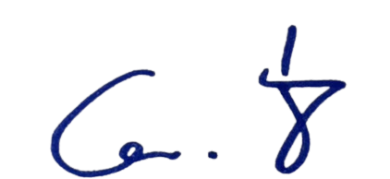 					 พันตำรวจเอก 							( อัครพล  จั่นเพชร )						ผู้กำกับการสถานีตำรวจนครบาลบางพลัด